MEASUREMENT PROBLEMSKS1 – 2001 Paper1.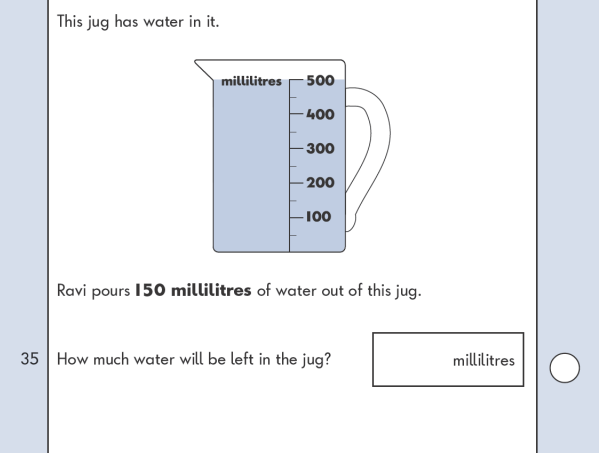 KS1 – 2005 Paper 12.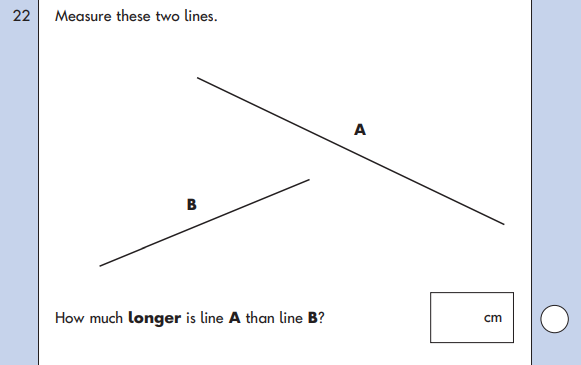 KS1 – 2005 Paper 23.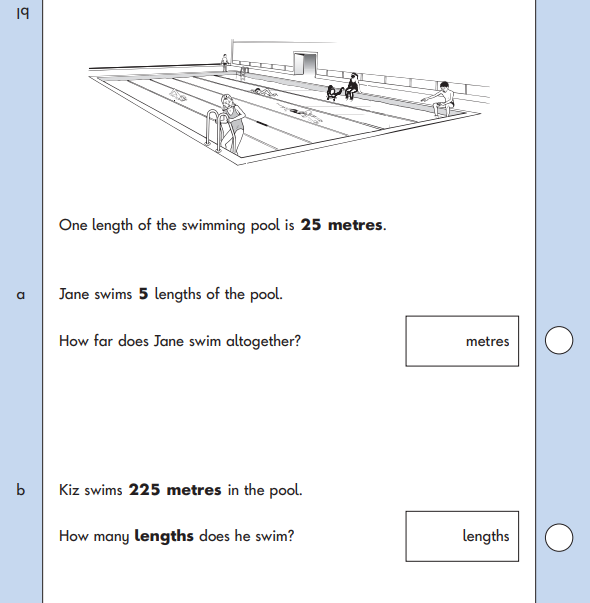 KS1 – 2007 Paper 24.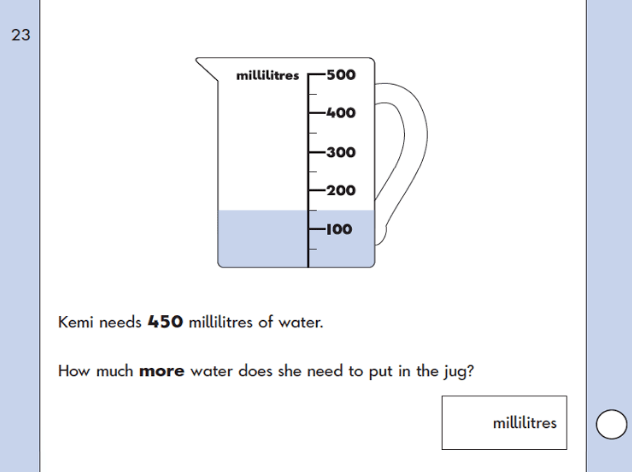 KS1 – 2009 Paper 15.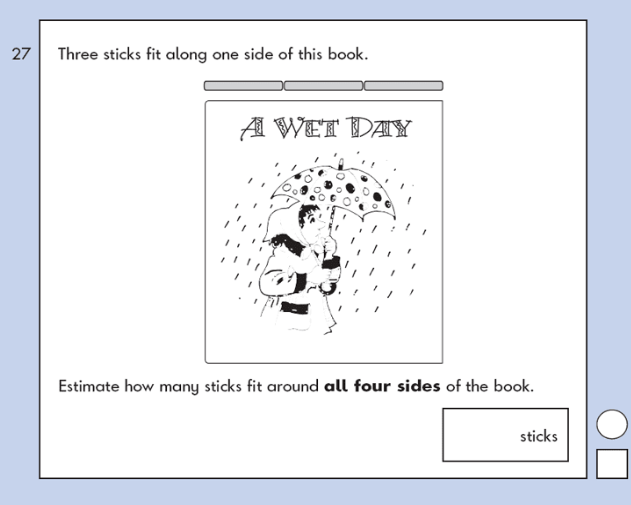 KS1 – 2009 Paper 26.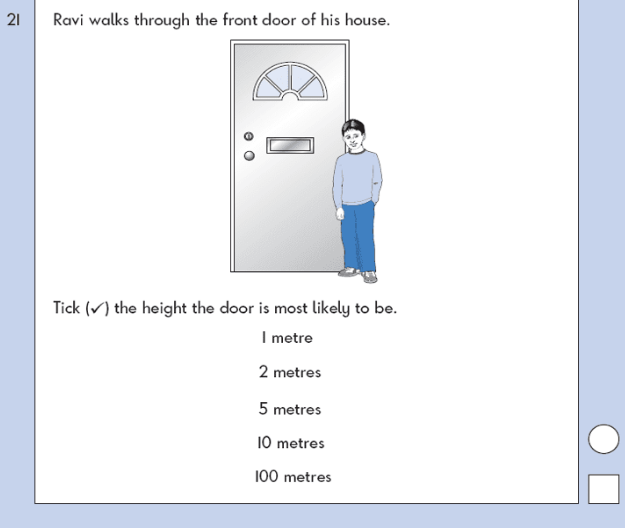 KS1 – 2016 Paper - Reasoning7.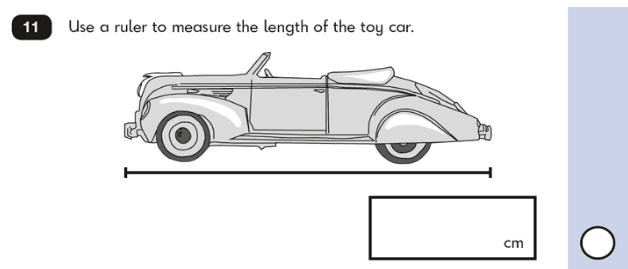 KS1 – 2017 Paper – Reasoning8.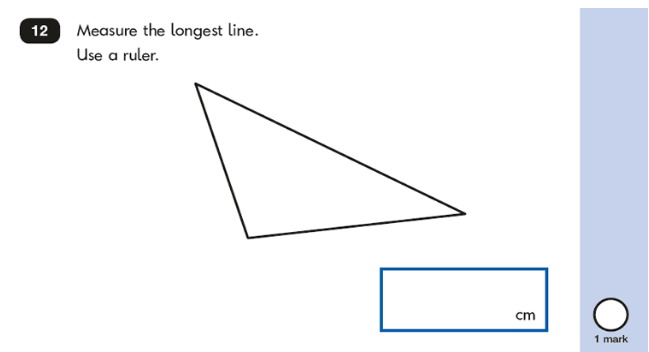 